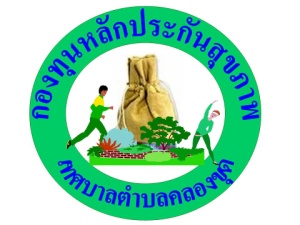 แบบเสนอแผนงาน/โครงการ/กิจกรรม กองทุนหลักประกันสุขภาพเทศบาลตำบลคลองขุดเรื่อง	ขอเสนอโครงการให้ความรู้กับผู้ปกครองเกี่ยวกับการปฐมพยาบาลเบื้องต้นการช่วยเหลือเด็กจมน้ำและการซ้อมอพยพหนีภัยในศูนย์พัฒนาเด็กเล็กเรียน	  ประธานกรรมการกองทุนหลักประกันสุขภาพเทศบาลตำบลคลองขุด          ด้วยศูนย์พัฒนาเด็กเล็กเทศบาลตำบลคลองขุด มีความประสงค์จะจัดทำโครงการ “ให้ความรู้กับผู้ปกครองเกี่ยวกับการปฐมพยาบาลเบื้องต้นการช่วยเหลือเด็กจมน้ำและการซ้อมอพยพหนีภัยในศูนย์พัฒนาเด็กเล็ก” ในปีงบประมาณ พ.ศ.256๖ โดยขอรับการสนับสนุนงบประมาณจากกองทุนหลักประกันสุขภาพเทศบาลตำบลคลองขุด  เป็นเงิน  62,270 บาท  (หกหมื่นสองพันสองร้อยเจ็ดสิบบาทถ้วน) โดยมีรายละเอียดโครงการ ดังนี้ส่วนที่ 1 : รายละเอียดแผนงาน/โครงการ/กิจกรรม (สำหรับผู้เสนอแผนงาน/โครงการ/กิจกรรม             ลงรายละเอียด)1. หลักการและเหตุผลอุบัติเหตุในเด็กเล็ก ยังคงเป็นเรื่องที่เกิดขึ้นบ่อยและเป็นข่าวที่สะเทือนใจสำหรับคนในสังคม เพราะเป็นวัยที่ยังไม่รู้ว่าอะไรเป็นอันตรายกับตัวเองมากนัก การมีความรู้ความเข้าใจและใช้ความระมัดระวังในการดูแลเด็ก จะช่วยลดการสูญเสียชีวิตได้ จากข้อมูลการสูญเสียมาจากอุบัติเหตุใกล้ตัว เช่น เด็กเล่นน้ำในถังน้ำ กะละมัง แอ่งน้ำ บ่อน้ำ หัวแตก เป็นลม เลือดกำเดาไหล ชักเกร็ง ฯลฯ ล้วนแล้วแต่เป็นภัยใกล้ตัวทั้งสิ้น         ถ้าไม่ได้รับการดูแล การช่วยเหลือการปฐมพยาบาลที่ถูกต้องอาจเกิดการสูญเสียอย่างไม่คาดคิดเกิดขึ้นได้ศูนย์พัฒนาเด็กเล็กเทศบาลตำบลคลองขุด ได้ตระหนักถึงความสำคัญของปัญหาดังกล่าว จึงได้จัดทำโครงการให้ความรู้กับผู้ปกครองเกี่ยวกับการปฐมพยาบาลเบื้องต้น การช่วยเหลือเด็กจมน้ำ และการซ้อมอพยพหนีภัยในศูนย์พัฒนาเด็กเล็ก ประจำปีงบประมาณ พ.ศ.๒๕6๖ ขึ้น เพื่อให้ครูและผู้ปกครองได้รับความรู้   ความเข้าใจ และได้รับการฝึกปฏิบัติจริงในการช่วยชีวิต ผู้ประสบภัยทางน้ำขั้นพื้นฐาน สามารถช่วยชีวิตผู้อื่น และเกิดแนวทางการป้องกันได้อย่างมีประสิทธิภาพสูงสุด เพื่อเป็นจุดเริ่มต้นของการสร้างความปลอดภัยทางน้ำ เข้าใจและฝึกวิธีการปฐมพยาบาลเบื้องต้น อีกทั้งยังมีแนวทางในการปฏิบัติได้ถูกต้องในสถานการณ์ฉุกเฉินเมื่อเกิดภัยอันตรายต่างๆได้อย่างถูกวิธี 2. วัตถุประสงค์/ตัวชี้วัด3. กลุ่มเป้าหมาย- ผู้ปกครองและครูศูนย์พัฒนาเด็กเล็กเทศบาลตำบลคลองขุด  จำนวน 80 คน- เด็กนักเรียนศูนย์พัฒนาเด็กเล็กเทศบาลคลองขุด		 จำนวน 200 คนผู้เข้าร่วมโครงการ- คณะทำงานและวิทยากร				 จำนวน   7 คน4. วิธีดำเนินการกิจกรรมหลักและกิจกรรมย่อย5. ระยะเวลาดำเนินการ	เดือน มกราคม – พฤษภาคม พ.ศ.256๖6. สถานที่ดำเนินการ 	- ศูนย์พัฒนาเด็กเล็กเทศบาลตำบลคลองขุด- ศูนย์พัฒนาคุณภาพและส่งเสริมอาชีพผู้สูงอายุ- สระว่ายน้ำเอกชน7. งบประมาณ	จากงบประมาณกองทุนหลักประกันสุขภาพเทศบาลตำบลคลองขุด ประเภทที่ 3 สนับสนุนศูนย์เด็กเล็กหรือศูนย์อื่น หรือศูนย์พัฒนาเด็กเล็กและฟื้นฟูคุณภาพชีวิตผู้สูงอายุและคนพิการ จำนวน 62,270 บาท  (หกหมื่นสองพันสองร้อยเจ็ดสิบบาทถ้วน)  รายละเอียด  ดังนี้กิจกรรมที่ ๑ กิจกรรมจัดอบรมให้ความรู้และฝึกปฏิบัติการซ้อมอพยพหนีภัยในสถานการณ์ฉุกเฉิน ค่าอาหารว่างและเครื่องดื่ม ผู้เข้าร่วมโครงการ คณะทำงานและวิทยากร จำนวน ๒ มื้อๆละ 30 บาท  จำนวน ๓๐ คน 				เป็นเงิน	๑,8๐๐	บาทค่าอาหารกลางวันผู้เข้าร่วมโครงการ คณะทำงานและวิทยากร จำนวน ๓๐ คนๆละ 7๐ บาทเป็นเงิน	2,1๐๐	บาท ค่าวิทยากร อบรมให้ความรู้ในการบรรยาย จำนวน 5 ชั่วโมงๆ ละ 600 บาท เป็นเงิน 3,000 บาทค่าวิทยากรกลุ่ม จำนวน 6 คน ฝึกปฏิบัติ จำนวน 5 ชั่วโมง ๆ ละ 300 บาท เป็นเงิน 9,000 บาทรวมเป็นเงินทั้งสิ้น ๑5,900 บาท *หมายเหตุ เด็กนักเรียนศูนย์พัฒนาเด็กเล็กเทศบาลคลองขุดไม่เบิกค่าอาหารกลางวัน อาหารว่างและเครื่องดื่ม เนื่องจากทางศูนย์พัฒนาเด็กเล็กเทศบาลตำบลคลองขุดมีอาหารกลางวัน อาหารว่างและเครื่องดื่มให้เด็กนักเรียนแล้วกิจกรรมที่ ๒ กิจกรรมจัดอบรมให้ความรู้และฝึกปฏิบัติการช่วยเหลือผู้ประสบภัยทางน้ำ	1. ค่าอาหารว่างและเครื่องดื่มผู้เข้าร่วมโครงการ คณะทำงานและวิทยากร จำนวน 87  คนๆ ละ 30 บาท จำนวน 2 วันๆ ละ 2 มื้อ					เป็นเงิน  10,440  บาท	2. ค่าอาหารกลางวัน ผู้เข้าร่วมโครงการ คณะทำงานและวิทยากร จำนวน 87  คนๆ ละ 70 บาท จำนวน 2 วัน							เป็นเงิน 12,180 บาท	3. ค่าวิทยากร อบรมให้ความรู้ในการบรรยาย จำนวน 5 ชั่วโมงๆ ละ 600 บาท เป็นเงิน 3,000 บาท	4. ค่าวิทยากรกลุ่ม จำนวน 5 คน ฝึกปฏิบัติ จำนวน 5 ชั่วโมง ๆ ละ 300 บาท จำนวน 2 วัน เป็นเงิน 15,000 บาท 	5. ค่าป้ายโครงการ ขนาด 1x3 เมตร ตารางเมตรละ 150 บาท 	เป็นเงิน     ๔50 บาท	6. ค่าจัดทำป้ายไวนิลจุดเสี่ยง จำนวน 3 ป้าย		เป็นเงิน  1,800 บาท	7. ค่าเช่าสระน้ำ วันละ 3,500 บาท จำนวน 1 วัน		เป็นเงิน  3,500 บาท		รวมเป็นเงินทั้งสิ้น 46,370 บาท 					รวมทั้ง ๒ กิจกรรม	เป็นเงิน	62,27๐  บาทหมายเหตุ  งบประมาณต่างๆ สามารถถัวจ่ายกันได้ตามการจ่ายจริง กิจกรรม สถานที่และเวลาสามารถ              เปลี่ยนแปลงได้ตามความเหมาะสม ***8. ผลที่คาดว่าจะได้รับ๑. ผู้ที่เข้ารับการอบรมมีความรู้และทักษะในการปฐมพยาบาลเบื้องต้น สามารถช่วยเหลือตนเอง และ    บุคคลใกล้ตัวได้อย่างปลอดภัยก่อนถึงโรงพยาบาล2. สามารถลดความเสี่ยงต่อการเสียชีวิตจากการจมน้ำและลดค่าใช้จ่ายทางด้านค่ารักษาพยาบาล๓. ผู้เข้าอบรมมีทักษะและความรู้ที่สามารถช่วยเหลือตนเองและผู้ใกล้ชิดได้เมื่อเกิดภัยอันตรายในภาวะฉุกเฉิน9. ชื่อองค์กร/กลุ่มคน (5 คน)ชื่อองค์กร......ศูนย์พัฒนาเด็กเล็กเทศบาลตำบลคลองขุด...... 		ผู้รับผิดชอบโครงการชื่อ นางสาวสิธารัตน์  เหมโคกน้อยตำแหน่ง  ผู้ช่วยครูผู้ดูแลเด็กเบอร์โทรศัพท์  08-6299-6049ที่อยู่ 304 หมู่ที่ 6 ตำบลคลองขุด อำเภอเมืองสตูล จังหวัดสตูล     ลงชื่อ ............................................................................... ผู้เสนอโครงการ          (นางสาวสิธารัตน์  เหมโคกน้อย )                    ตำแหน่ง ........ผู้ช่วยครูผู้ดูแลเด็ก.............. 		วันที่-เดือน-พ.ศ. ...... 2  พฤศจิกายน  2565............เห็นชอบให้เสนอขอรับการสนับสนุนงบประมาณจากกองทุนหลักประกันสุขภาพเทศบาลตำบลคลองขุดลงชื่อ  .......................................................หัวหน้าหน่วยงาน/องค์กร/กลุ่มประชาชน       (                                          )ตำแหน่ง.............................................................วันที่-เดือน-พ.ศ........................................................กำหนดการ ศูนย์พัฒนาเด็กเล็กเทศบาลตำบลคลองขุด โครงการให้ความรู้กับผู้ปกครองเกี่ยวกับการปฐมพยาบาลเบื้องต้น  การช่วยเหลือเด็กจมน้ำและการซ้อมอพยพหนีภัยในศูนย์พัฒนาเด็กเล็ก ................................................................................................................................................................... วันที่ ๑ กิจกรรมการซ้อมอพยพหนีภัยในศูนย์พัฒนาเด็กเล็กเวลา ๐๘.๓๐ - ๐๙.๐๐ น.	ลงทะเบียน เวลา ๐๙.๐๐ - ๑๒.๐๐ น.	ทฤษฎีและปฏิบัติ - Table top สร้างแผนผู้ป่วยจิตเวชและคนคลุ้มคลั่งจากสารเสพติด   บุกเข้าอาละวาดใน ศพด.- การฝึกให้เด็กช่วยเหลือตนเองเมื่อติดอยู่ในรถยนต์ - วิธีการใช้เตาแก๊สและการดูแลถังแก๊สให้มีความปลอดภัย เวลา ๑๒.๐๐ - ๑๓.๐๐ น.	พักรับประทานอาหารกลางวัน เวลา ๑๓.๐๐ - ๑๔.๓๐ น. 	ซ้อมแผนคนคลุ้มคลั่งจากสารเสพติดบุกเข้าอาละวาดใน ศพด.เวลา ๑๔.๓๐ - ๑๕.๓๐ น.	 ซ้อมปฏิบัติการดับไฟจากเตาแก๊สและถังแก๊ส เวลา ๑๕.๓๐ -๑๖.๐๐ น.		ซักถาม / ปัญหา/ ข้อสงสัย	 เวลา ๑๖.๐๐ - ๑๖.๓๐ น.	หัวหน้าศูนย์กู้ชีพกล่าวสรุป  ..........................................................................................วันที่ ๒ ให้ความรู้กับผู้ปกครองเกี่ยวกับการปฐมพยาบาลเบื้องต้นการช่วยเหลือเด็กจมน้ำเวลา ๐๘.๐๐ - ๐๘.๓๐ น.	ลงทะเบียน เวลา ๐๘.๓๐ -๐๙.๐๐ น.		พิธีเปิด โดย นายสุนทร พรหมเมศร์ นายกเทศมนตรีตำบลคลองขุด เวลา ๐๙.๐๐ - ๑๒.๐๐ น		ฝึกปฏิบัติเชิงปฏิบัติการ- หลักความปลอดภัยทางน้ำ- การปฐมพยาบาลเบื้องต้น- การทำ CPR with AED๑๒.๐๐ - ๑๓.๐๐ น.		พักรับประทานอาหารกลางวัน๑๓.๐๐ - ๑๖.๓๐ น.		ฝึกปฏิบัติหลักสูตรการว่ายน้ำเพื่อเอาชีวิตรอด และหลักการลอยตัว.........................................................................หมายเหตุ	พักรับประทานอาหารว่างและเครื่องดื่ม		 เวลา ๑๐. ๓๐ - ๑๐.๔๕ น. (เช้า)		 เวลา ๑๔.๓๐ - ๑๔.๔๕ น.  (บ่าย)กำหนดการศูนย์พัฒนาเด็กเล็กเทศบาลตำบลคลองขุดโครงการให้ความรู้กับผู้ปกครองเกี่ยวกับการปฐมพยาบาลเบื้องต้น การช่วยเหลือเด็กจมน้ำและการซ้อมอพยพหนีภัยในศูนย์พัฒนาเด็กเล็ก...................................................................................................................................................................วันที่ ๓ ( สระว่ายน้ำวรรณศิริ) ให้ความรู้กับผู้ปกครองเกี่ยวกับการปฐมพยาบาลเบื้องต้นการช่วยเหลือเด็กจมน้ำเวลา ๐๘.๓๐ - ๐๙.๐๐ น.	ออกกำลังกาย ยืดเหยียด วอร์มร่างกายเวลา ๐๙.๐๐ - ๑๐.๓๐ น.	ฝึกปฏิบัติ การช่วยเหลือคนตกน้ำ ตะโกน/ โยน/ยื่นเวลา ๑๐.๓๐ – ๑๒.๐๐ น. 	ฝึกปฏิบัติ การว่ายน้ำเพื่อเอาชีวิตรอด และการลอยตัวเวลา ๑๒.๐๐ - ๑๓.๐๐ น.	พักรับประทานอาหารกลางวันเวลา ๑๓.๐๐ - ๑๕.๓๐ น.	ฝึกปฏิบัติ การว่ายน้ำเพื่อเอาชีวิตรอด และการลอยตัว (ต่อ)เวลา ๑๕.๓๐ - ๑๖.๐๐ น. 	สรุป / ซักถาม / ปัญหา /ข้อสงสัยเวลา ๑๖.๐๐ – ๑๖.๓๐		ปิดโครงการ............................................................................................วิทยากร จากหน่วยกู้ชีพเทศบาลตำบลคลองขุดหมายเหตุ	พักรับประทานอาหารว่างและเครื่องดื่ม		 เวลา ๑๐. ๓๐ - ๑๐.๔๕ น. (เช้า)		 เวลา ๑๔.๓๐ - ๑๔.๔๕ น.  (บ่าย)ส่วนที่ ๒: ผลการพิจารณาแผนงาน/โครงการ/กิจกรรม(สำหรับเจ้าหน้าที่ อปท. ที่ได้รับมอบหมายลงรายละเอียด)ตามมติการประชุมคณะกรรมการกองทุนหลักประกันสุขภาพเทศบาลตำบลคลองขุด ครั้งที่ 10/2565 เมื่อวันที่    21 พฤศจิกายน  2565   ผลการพิจารณาโครงการ ดังนี้	      อนุมัติงบประมาณ เพื่อสนับสนุนโครงการให้ความรู้กับผู้ปกครองเกี่ยวกับการปฐมพยาบาลเบื้องต้นการช่วยเหลือเด็กจมน้ำและการซ้อมอพยพหนีภัยในศูนย์พัฒนาเด็กเล็ก  จำนวน    62,270     บาทเพราะ สามารถป้องกันการเสียชีวิตจากการจมน้ำในกลุ่มเด็กเล็ก โดยครูและผู้ปกครองได้รับความรู้ ความเข้าใจ และได้รับการฝึกปฏิบัติจริงในการช่วยชีวิต ผู้ประสบภัยทางน้ำขั้นพื้นฐาน สามารถช่วยชีวิตผู้อื่น และเกิดแนวทางการป้องกันได้อย่างมีประสิทธิภาพสูงสุด พร้อมทั้งครูและเด็กนักเรียนยังมีทักษะในการเอาตัวรอดเมื่อเกิดเหตุอันตรายในสภาวะที่ฉุกเฉินได้   	    ไม่อนุมัติงบประมาณ เพื่อสนับสนุนแผนงาน/โครงการ/กิจกรรม 	เพราะ ..............................................................................................................................................		   ..............................................................................................................................................	หมายเหตุเพิ่มเติม (ถ้ามี) ........................................................................................................................
.............................................................................................................................................................................
..............................................................................................................................................................................	   ให้รายงานผลความสำเร็จของแผนงาน/โครงการ/กิจกรรม ตามแบบฟอร์ม (ส่วนที่ 3)  ภายใน 30 วัน หลังจากเสร็จสิ้นโครงการ ในปีงบประมาณ 2566ลงชื่อ ...................................................................                                        			         (นายสุนทร  พรหมเมศร์)                        			ตำแหน่ง ประธานกรรมการกองทุนหลักประกันสุขภาพ			           		  	 เทศบาลตำบลคลองขุด    วันที่-เดือน-พ.ศ.     			แบบสอบถามโครงการให้ความรู้กับผู้ปกครองเกี่ยวกับการปฐมพยาบาลเบื้องต้นการช่วยเหลือเด็กจมน้ำและการซ้อมอพยพหนีภัยในศูนย์พัฒนาเด็กเล็กประจำปีงบประมาณ 256๖ศูนย์พัฒนาเด็กเล็กเทศบาลตำบลคลองขุดสังกัดกองการศึกษา เทศบาลคลองขุด อำเภอเมือง จังหวัดสตูลคำสั่ง	ให้ทำเครื่องหมาย √  ในช่องที่ตรงกับความคิดเห็นท่านมากที่สุดความคิดเห็น / ข้อเสนอแนะ..................................................................................................................................................................................................................................................................................................................................................................................................................................................................................................................................................................................................................................................................................................................................................................................................................................................................................................................................................................................................................................................................................................................................................................................................................................................................ขอบคุณที่ให้ความร่วมมือในการตอบแบบสอบถามวัตถุประสงค์ตัวชี้วัดความสำเร็จ1. เพื่อให้ผู้ที่เข้ารับการอบรมมีความรู้และทักษะในการปฐมพยาบาลเบื้องต้น สามารถช่วยเหลือตนเอง และบุคคลใกล้ตัวได้อย่างปลอดภัยก่อนถึงโรงพยาบาลผู้ที่เข้ารับการอบรมมีความรู้และทักษะในการปฐมพยาบาลเบื้องต้น สามารถช่วยเหลือตนเอง และบุคคลใกล้ตัวได้อย่างปลอดภัยก่อนถึงโรงพยาบาล ร้อยละ 1002. เพื่อเป็นการลดความเสี่ยงต่อการเสียชีวิตจากการจมน้ำและลดค่าใช้จ่ายทางด้านค่ารักษาพยาบาล ผู้เข้าอบรมสามารถฝึกปฏิบัติการเอาชีวิตรอดและช่วยเหลือผู้ประสบภัยทางน้ำได้ ร้อยละ 100๓. เพื่อให้ผู้เข้ารับการอบรมมีทักษะ ไหวพริบในการหนีภัยได้ในสถานการณ์ฉุกเฉินผู้เข้ารับการอบรมมีความรู้และทักษะในการหนีภัยในสถานการณ์ฉุกเฉินได้ ร้อยละ ๑๐๐กิจกรรมระบุวัน/ช่วงเวลา1. เตรียมวัสดุ อุปกรณ์ ในการดำเนินโครงการธันวาคม2. จัดอบรมให้ความรู้     2.1 ความรู้เบื้องต้นเกี่ยวกับความปลอดภัยทางน้ำ
          2.1.1 การรู้จักเอาชีวิตรอดเมื่อประสบภัยทางน้ำ
          2.1.2 การให้ความช่วยเหลือผู้ประสบภัยทางน้ำ
          2.1.3 การปฐมพยาบาล ด้วยการผายปอดและการนวดหัวใจให้กับผู้ประสบภัยทางน้ำ
          2.1.4 ฝึกปฏิบัติการเอาชีวิตรอดและช่วยเหลือผู้ประสบภัยทางน้ำ    ๒.2  ฝึกปฏิบัติการเอาตัวรอดเมื่อเกิดภัยอันตรายในสถานการณ์ฉุกเฉินมกราคม 25662 วัน1 วัน3. กิจกรรมเฝ้าระวัง ป้องกันจุดเสี่ยง เลี่ยงเด็กจมน้ำ    3.1 สำรวจแหล่งน้ำเสี่ยงในชุมชน    3.2 เฝ้าระวังและแจ้งเตือน เช่น ประกาศเสียงตามสายในชุมชน ตักเตือนเมื่อเห็นเด็กเล่นน้ำตามลำพัง    3.3 จัดการแหล่งน้ำให้ปลอดภัย เช่น สร้างรั้ว ติดป้ายคำเตือน ให้มีอุปกรณ์ช่วยคนตกน้ำไว้บริเวณแหล่งน้ำเสี่ยง เช่น ถังแกลลอนเปล่าผูกเชือก ขวดน้ำพลาสติกเปล่าและไม้ เป็นต้นเมษายน – พฤษภาคม25664. สรุปและรายงานผลภายใน 30 วันหลังเสร็จสิ้นโครงการลำดับที่รายการระดับความคิดเห็นระดับความคิดเห็นระดับความคิดเห็นระดับความคิดเห็นระดับความคิดเห็นลำดับที่รายการมากที่สุด(๕)มาก(๔)ปานกลาง(๓)น้อย(๒)น้อยที่สุด(๑)๑.การถ่ายทอดความรู้ของวิทยากรมีความชัดเจน๒.มีความครบถ้วนของเนื้อหาในการฝึกอบรม๓.สถานที่สะอาดและมีความเหมาะสม๔.ระยะเวลาในการอบรมมีความเหมาะสม๕.มีความรู้  มีความเข้าใจในการอบรมครั้งนี้๖.สามารถนำความรู้ที่ได้รับไปประยุกต์ใช้ในชีวิตประจำวันได้7.การตอบข้อซักถามในการฝึกอบรม